INDICAÇÃO Nº 1223/2015Sugere ao Poder Executivo estudo para capinação e roçagem em toda a extensão da Avenida Francisco Priori no bairro residencial Furlan, neste município.Excelentíssimo Senhor Prefeito Municipal,                                   Nos termos do Art. 108 do Regimento Interno desta Casa de Leis, dirijo - me a Vossa Excelência para sugerir que, por intermédio do Setor competente, que seja realizado estudo para capinação e roçagem em toda a extensão da Avenida Francisco Priori no bairro residencial Furlan, neste município.Justificativa:                     Moradores mediante o protocolo de número 012938/2015 e reclamação em nosso gabinete, solicitam ao setor competente capinação e roçagem em toda a extensão da rua acima citada.                      Recentemente uma moradora residente em rua próxima encontrou duas cobras no quintal e a mesma tem filhos e cão o que a deixou muito assustada.                    Outra reclamação é com relação à falta de cuidado e manutenção no bairro, principalmente na avenida que convive com o matagal diariamente o que contribui com a falta de segurança no local. A falta de manutenção incentiva muitos moradores a fazer melhorias por conta própria o que deixa o bairro com mais aspecto de abandono. Pedimos atenção ao bairro, principalmente na avenida citada.Plenário “Dr. Tancredo Neves”, em 25 de março de 2.015.Celso Ávila- vereador - 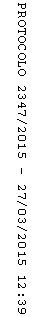 